363120,  ст. Архонская, ул. Ворошилова, 44, 8 (867 39) 3 12 79, e-mail: tchernitzkaja.ds23@yandex.ru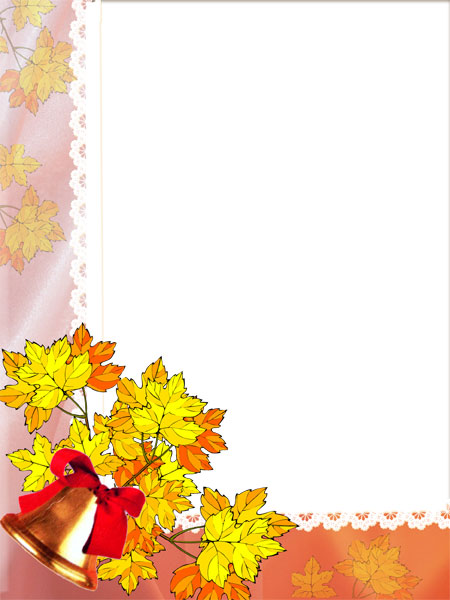 Тема:  «НА ПОРОГЕ НОВОГО УЧЕБНОГО ГОДА»ПРОТОКОЛ №1заседания педагогического советаМБДОУ «Детский сад №23 ст. Архонская»УСТАНОВОЧНЫЙ  ПЕДСОВЕТ №1 
 от «31» 08. 2022  г.Присутствовало: Заведующая ДОУ, старший воспитатель, музыкальный руководитель,
 7 педагогов. Место проведения: музыкальный зал ДОУ.Время проведения: с 10:00 ч до 12:00 ч.Тема:  «На пороге нового учебного года»	Цель: ознакомить педагогических работников МБДОУ «Детский сад №23 ст. Архонская»  обсуждение стратегии на новый учебный год. Организация образовательной деятельности на начало учебного года, управления методической работой МБДОУ, обновления содержания образования, индивидуализации процесса обучения и воспитания, включение в процесс воспитания родителей (законных представителей) Формат проведения заседания: деловая встреча.Повестка дня: Выполнение решений предыдущего педсовета – подведение итогов летней оздоровительной работы.Результаты «Готовность учреждения к новому учебному году».Рассмотрение и утверждение плана работы детского сада на 2022-2023 учебный год.Внедрение рабочих программ воспитания и календарных планов воспитательной работы в МБДОУ «Детский сад №23 ст. Архонская»  в рамках нового учебного года.Актуальные вопросы развития системы дополнительного образования детей.Разное: самообразование, участие в конкурсах, наставничество.Утверждение внутренних локальных актов.Календарный учебный план график на 2022-2023 учебный год.Основную общеобразовательную программу дошкольного образования Муниципального бюджетного дошкольного образовательного учреждения «Детский сад №23 ст. Архонская».Положение о системе наставничества педагогических работников МБДОУ «Детский сад №23 ст. Архонская».  Программу наставничества МБДОУ «Детский сад №23 ст. Архонская».  Программа профессионального развития педагогов МБДОУ «Детский сад №23 ст. Архонская»  на 2022-2023 учебный год.Годовой план работы МБДОУ «Детский сад №23 ст. Архонская»  на 2022-2023 учебный год.Рабочую программу воспитания и календарный план воспитательной работы на 2022-2023 учебный год.Учебный план на 2022-2023 учебный год.Сетку непосредственно-образовательной деятельности на 2022-2023 учебный год.Рабочие программы специалистов, воспитателей МБДОУ «Детский сад №23 ст. Архонская».План работы специалистов на 2022-2023 учебный год. Рефлексия.Разработка и принятие решения Педагогического совета.
Ход педагогического совета.По 1 и 2 вопросу слушали: председателя педагогического совета, заведующего Черницкую Л.В.,  которая провела анализ выполнения плана летней оздоровительной работы 2022 г. Все мероприятия были проведены согласно утвержденному плану: проведен целый ряд физкультурно- оздоровительных мероприятий и открытых развлечений разной направленности, организованных воспитателями на свежем воздухе, оформлены совместно с родителями групповые участки, в группах оборудованы и оформлены разнообразные уголки и зоны. Предложила признать проведенную работу удовлетворительной. По 3, 4, 5 вопросам слушали: старшего воспитателя Демченко Т.И., которая ознакомила педагогический коллектив с целью и задачами годового плана работы МБДОУ «Детский сад №23 ст. Архонская» на 2022-2023 учебный год. Было отмечено, что для решения годовых задач предусматривается система проведения методических мероприятий:  педсоветов, педагогических часов, семинаров, консультаций, мастер - классов, просмотров открытых НОД. Так же были озвучены цели и задачи рабочей программы воспитания, каких результатов должны достичь воспитанники в ходе ее освоения – планируемые результаты. Кроме программы воспитания в ходе педсовета был утвержден календарный план воспитательной работы МБДОУ «Детский сад №23 ст. Архонская».По 6 вопросу слушали: старшего воспитателя Демченко Т.И., которая ознакомила  педагогов с «Положение о системе наставничества педагогических работников МБДОУ «Детский сад №23 ст. Архонская» и «Программу наставничества МБДОУ «Детский сад №23 ст. Архонская».  Татьяна Ивановна так же предложила кандидатуры педагогов в творческие группы на 2022 - 2023 учебный год.Решили: принять единогласно.По 7 вопросу слушали: заведующего МБДОУ «Детский сад №23 ст. Архонская»  Черницкую Л.В., которая ознакомила  педагогов с внутренними локальными актами на 2022 - 2023 учебный год.Решили: принять единогласно.По итогу педсовета проведена рефлексия.Председатель педагогического совета Черницкая  Л.В., предложила к рассмотрению Решение педагогического совета.РЕШЕНИЯ ПРИНЯТЫ ЕДИНОГЛАСНО.РЕШЕНИЕ ПЕДАГОГИЧЕСКОГО СОВЕТА:Итоги летней оздоровительной работы считать удовлетворительными.Готовность групп дошкольного учреждения к новому учебному году считатьудовлетворительной. Развивающая среда подобрана соответственно возрасту, эстетическим нормам, требованиям СанПиН. Постоянно пополнять и обогащать РППС в группах.Ответственные: воспитатели всех групп. Сроки: постоянно.Утвердить план работы детского сада на 2022-2023 учебный год.Утвердить внутренние локальные акты:Календарный учебный план график на 2022-2023 учебный год;Основную общеобразовательную программу дошкольного образования Муниципального бюджетного дошкольного образовательного учреждения «Детский сад №23 ст. Архонская»;Положение о системе наставничества педагогических работников МБДОУ «Детский сад №23 ст. Архонская»;Программу наставничества МБДОУ «Детский сад №23 ст. Архонская»;Программа профессионального развития педагогов на 2022-2023 учебный год;Годовой план работы МБДОУ «Детский сад №23 ст. Архонская» на 2022-2023 учебный год;Рабочую программу воспитания и календарный план воспитательной работы на 2022-2023 учебный год;Учебный план на 2022-2023 учебный год;Сетку непосредственно-образовательной деятельности на 2022-2023 учебный год;Рабочие программы специалистов, воспитателей МБДОУ «Детский сад №23 ст. Архонская»;План работы специалистов на 2022-2023 учебный год.7. Принимать активное участие в  методических объединениях. Ответственные: педагоги и специалисты ДОУ. Сроки: в течение года.Я искренне надеюсь, что сегодняшний педсовет,  принес хоть дольку радости в ваши сердца и оставил там приятный след. Я всем Вам желаю творческих успехов и здоровья, ведь его всегда не хватает!  Председатель:   _____________________ Л.В. Черницкая                                          Секретарь: _______________________Т.И. Демченко
МУНИЦИПАЛЬНОЕ БЮДЖЕТНОЕ ДОШКОЛЬНОЕ ОБРАЗОВАТЕЛЬНОЕ
 УЧРЕЖДЕНИЕ «ДЕТСКИЙ САД №23  СТ. АРХОНСКАЯ»МУНИЦИПАЛЬНОГО ОБРАЗОВАНИЯ - ПРИГОРОДНЫЙ РАЙОНРЕСПУБЛИКИ СЕВЕРНАЯ ОСЕТИЯ – АЛАНИЯ 